РОССИЙСКАЯ ФЕДЕРАЦИЯБЕЛГОРОДСКАЯ ОБЛАСТЬ
АДМИНИСТРАЦИЯ МУНИЦИПАЛЬНОГО РАЙОНА  «КРАСНОЯРУЖСКИЙ РАЙОН»ПОСТАНОВЛЕНИЕ«22 » августа 2019 г.                                                                                № 186О  внесении изменений в постановление главы администрации Краснояружского района от 30.08.2012 года № 90 "Об утверждении Положения об административной комиссии при администрации Краснояружского района  и ее составе"В  связи с проведенными организационно-штатными мероприятиями,   администрация Краснояружского района,постановляет: 1. Внести изменения в постановление главы администрации Краснояружского района от 30 августа 2012 года  №90 «Об утверждении Положения об административной комиссии при администрации Краснояружского района и ее составе»:приложение №2 изложить в новой редакции (прилагается).2. Начальнику информационно - технического отдела администрации района Люлюченко М.В. разместить данное постановление на официальном сайте администрации Краснояружского района.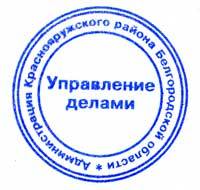 Глава администрацииКраснояружскогорайона                                                                   В.Н. БурбаПриложение №2                                                            Утвержден  постановлением                                                                  главы администрации  района                                                                         от « 30 »  августа 2012 года №  90                                                                          в редакции постановление                                                                          от ____ августа 2019 года № ___Составадминистративной комиссии при администрации Краснояружского районаКарацупа  Юрий Алексеевич -  заместитель главы администрации района, секретарь Совета безопасности - председатель административной комиссии;Василенко Владимир Николаевич - начальник отдела безопасности и правопорядка администрации района - заместитель председателя административной комиссии;Булгаков Николай Викторович - главный специалист отдела безопасности и правопорядка администрации района - ответственный секретарь административной комиссии при администрации района; Члены комиссии:Хализов Андрей Николаевич– заместитель начальника ОМВД, по Краснояружскому району (по согласованию);Шиянова Наталья Викторовна – начальник отдела стратегического развития, экономики и охраны труда управления экономического развития и АПК;Бородаенко Игорь Васильевич - главный специалист отдела безопасности и правопорядка администрации района.